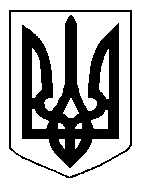                                                      УКРАЇНАКиївська областьПостійна комісія з питань інвестицій, регулярної політики, торгівлі, послуг та розвитку підприємства, власності, комунального майна та приватизаціївул. Ярослава Мудрого, 15, м. БілаЦерква, Київська область, 09107, тел.  (04563) 5-32-32, тел./факс 5-11-23			Міському  голові									Дикому Г.А	Просимо розглянути на черговій сесії міської ради питання про надання згоди на безоплатну передачу з балансу відділу капітального будівництва Білоцерківської міської ради   закінчених будівництвом об’єктів:Реконструкція приміщень ДНЗ № 33 « Калинка » по вул. Східна 22-А в м. Біла Церква Київської області;Реконструкція приміщень ДНЗ № 17 « Усмішка » по вул. Некрасова, 139 в м. Біла Церква Київської області;Реконструкція приміщень ДНЗ № 18 « Ясочка » по вул. Я. Мудрого 68 в м. Біла Церква Київської області;Будівництво пішохідної доріжки вздовж р. Рось лівий берег від пл. Соборна до дендропарку Олександрія.Будівництво контейнерних площадок для роздрібного збору ТПВ. Згідно переліку (додаток 1).Голова постійної комісії з питаньінвестицій, регулярної політики торгівлі,послуг та розвитку підприємства, власності,комунального майна та приватизації		       ___________________С.І. Мартинюк       Додаток  1Перелік закінчених будівництвом об’єктів, що передаються з балансу відділу капітального будівництва Білоцерківської міської на баланс Департаменту житлово-комунального господарства  Білоцерківської міської ради.Контейнерна площадка для роздрібного збору ТПВ по вул. Ставищанська,128;Контейнерна площадка для роздрібного збору ТПВ по вул. Таращанська;Контейнерна площадка для роздрібного збору ТПВ по вул. Сквирське шосе, 240; Контейнерна площадка для роздрібного збору ТПВ по б-ру Олександрійський,113 ;Контейнерна площадка для роздрібного збору ТПВ по вул. Вокзальна,22 ; Контейнерна площадка для роздрібного збору ТПВ по вул. О.Гончара, 2; Контейнерна площадка для роздрібного збору ТПВ по вул. Таращанська, 155 ; Контейнерна площадка для роздрібного збору ТПВ по вул. Івана Мазепи, 85а ; Контейнерна площадка для роздрібного збору ТПВ по пров. Курсовий, 5; Контейнерна площадка для роздрібного збору ТПВ по пров. Курсовий,10/15; Контейнерна площадка для роздрібного збору ТПВ по пров. Курсовий, 17а; Контейнерна площадка для роздрібного збору ТПВ по вул. Некрасова,80; Контейнерна площадка для роздрібного збору ТПВ по вул. Сквирське шосе,220; Контейнерна площадка для роздрібного збору ТПВ по вул. Таращанська,123; Контейнерна площадка для роздрібного збору ТПВ по вул. вул. Таращанська,141; Денисова5-22-61